Dean of Students Office Swift Hall, Suite 104 1025 E. 58th Street Chicago, IL 60637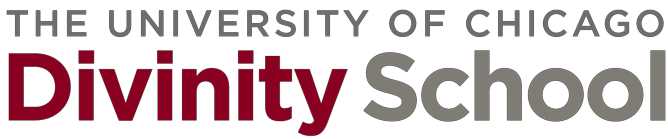 WRITTEN QUALIFYING EXAM EVALUATION FORMEach examiner is required to submit this form at least three days before the oral exam occurs. Please complete this form and return it to the Dean of Students Office at the Divinity School or by email: divinitydos@uchicago.edu.Date:  	Name of Student:  	Exam:  	Examiner(s):  	Evaluation of the Written Exam:Preliminary Grade of Written Exam:  	Examiner Signature: 		Date:  	